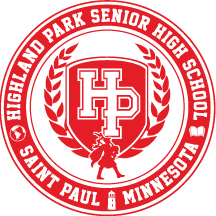 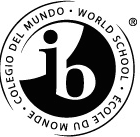      				       Highland Park Senior High Mathematics Department 